ОБЩИЕ СВЕДЕНИЯ Учебная дисциплина «Художественное проектирование мужской одежды» изучается в восьмом семестре.Курсовой проект и курсовая работа не предусмотрены.Формы промежуточной аттестации: Место учебной дисциплины в структуре ОПОПУчебная дисциплина «Художественное проектирование мужской одежды» относится к части, формируемой участниками образовательных отношений.Основой для освоения дисциплины являются результаты обучения по предшествующим дисциплинам и практикам:конструирование швейных изделий;конструктивное моделирование одежды;проектирование швейных изделий в САПР;конструкторско-технологическая подготовка швейного производства.Результаты освоения учебной дисциплины в дальнейшем будут использованы при прохождении производственной практики и выполнении выпускной квалификационной работы. ЦЕЛИ И ПЛАНИРУЕМЫЕ РЕЗУЛЬТАТЫ ОБУЧЕНИЯ ПО ДИСЦИПЛИНЕЦелями изучения дисциплины «Художественное проектирование мужской одежды» являются:формирование навыков художественного проектирования мужской одежды;получение данных для расчета и проектирования конструкций мужской одежды; владение методами выполнения проектных работ при создании новых моделей одежды с учетом технических требований;владение современными методиками проектирования конструкций мужской одежды и методами оценки их качества.Результатом обучения по учебной дисциплине является овладение обучающимися знаниями, умениями, навыками и опытом деятельности, характеризующими процесс формирования компетенций и обеспечивающими достижение планируемых результатов освоения учебной дисциплины.Формируемые компетенции, индикаторы достижения компетенций, соотнесённые с планируемыми результатами обучения по дисциплине:СТРУКТУРА И СОДЕРЖАНИЕ УЧЕБНОЙ ДИСЦИПЛИНЫОбщая трудоёмкость учебной дисциплины по учебному плану составляет:Структура учебной дисциплины для обучающихся по видам занятий (очно-заочная форма обучения)Структура учебной дисциплины для обучающихся по разделам и темам дисциплины: (очно-заочная форма обучения)Краткое содержание учебной дисциплиныОрганизация самостоятельной работы обучающихсяСамостоятельная работа студента – обязательная часть образовательного процесса, направленная на развитие готовности к профессиональному и личностному самообразованию, на проектирование дальнейшего образовательного маршрута и профессиональной карьеры.Самостоятельная работа обучающихся по дисциплине организована как совокупность аудиторных и внеаудиторных занятий и работ, обеспечивающих успешное освоение дисциплины. Аудиторная самостоятельная работа обучающихся по дисциплине выполняется на учебных занятиях под руководством преподавателя и по его заданию. Аудиторная самостоятельная работа обучающихся входит в общий объем времени, отведенного учебным планом на аудиторную работу, и регламентируется расписанием учебных занятий. Внеаудиторная самостоятельная работа обучающихся – планируемая учебная, научно-исследовательская, практическая работа обучающихся, выполняемая во внеаудиторное время по заданию и при методическом руководстве преподавателя, но без его непосредственного участия, расписанием учебных занятий не регламентируется.Внеаудиторная самостоятельная работа обучающихся включает в себя:подготовку к лекциям, практическим и лабораторным занятиям, зачетам, экзаменам;изучение учебных пособий;подготовка к выполнению лабораторных работ и отчетов по ним;подготовка к промежуточной аттестации в течение семестра.Самостоятельная работа обучающихся с участием преподавателя в форме иной контактной работы предусматривает групповую и (или) индивидуальную работу с обучающимися и включает в себя:проведение консультаций перед экзаменомПеречень разделов/тем/, полностью или частично отнесенных на самостоятельное изучение с последующим контролем:Применение электронного обучения, дистанционных образовательных технологийРеализация программы учебной дисциплины с применением электронного обучения и дистанционных образовательных технологий регламентируется действующими локальными актами университета.В электронную образовательную среду перенесены отдельные виды учебной деятельностиРЕЗУЛЬТАТЫ ОБУЧЕНИЯ ПО ДИСЦИПЛИНЕ, КРИТЕРИИ ОЦЕНКИ УРОВНЯ СФОРМИРОВАННОСТИ КОМПЕТЕНЦИЙ, СИСТЕМА И ШКАЛА ОЦЕНИВАНИЯСоотнесение планируемых результатов обучения с уровнями сформированности компетенцийОЦЕНОЧНЫЕ СРЕДСТВА ДЛЯ ТЕКУЩЕГО КОНТРОЛЯ УСПЕВАЕМОСТИ И ПРОМЕЖУТОЧНОЙ АТТЕСТАЦИИ, ВКЛЮЧАЯ САМОСТОЯТЕЛЬНУЮ РАБОТУ ОБУЧАЮЩИХСЯПри проведении контроля самостоятельной работы обучающихся, текущего контроля и промежуточной аттестации по учебной дисциплине «Художественное проектирование мужской одежды» проверяется уровень сформированности у обучающихся компетенций и запланированных результатов обучения по дисциплине (модулю), указанных в разделе 2 настоящей программы.Формы текущего контроля успеваемости, примеры типовых заданий: Критерии, шкалы оценивания текущего контроля успеваемости:Промежуточная аттестация:Критерии, шкалы оценивания промежуточной аттестации учебной дисциплины:Система оценивания результатов текущего контроля и промежуточной аттестации.Оценка по дисциплине выставляется обучающемуся с учётом результатов текущей и промежуточной аттестации.Полученный совокупный результат конвертируется в пятибалльную систему оценок в соответствии с таблицей:ОБРАЗОВАТЕЛЬНЫЕ ТЕХНОЛОГИИРеализация программы предусматривает использование в процессе обучения следующих образовательных технологий:проблемная лекция;проектная деятельность;проведение интерактивных лекций;групповых дискуссий;анализ ситуаций и имитационных моделей;преподавание дисциплин (модулей) в форме курсов, составленных на основе результатов научных исследований, в том числе с учётом региональных особенностей профессиональной деятельности выпускников и потребностей работодателей;поиск и обработка информации с использованием сети Интернет;дистанционные образовательные технологии;применение электронного обучения;просмотр учебных фильмов с их последующим анализом;использование на лекционных занятиях видеоматериалов и наглядных пособий;самостоятельная работа в системе компьютерного тестирования;обучение в сотрудничестве (командная, групповая работа).ПРАКТИЧЕСКАЯ ПОДГОТОВКАПрактическая подготовка в рамках учебной дисциплины реализуется при проведении лабораторных работ, предусматривающих участие обучающихся в выполнении отдельных элементов работ, связанных с будущей профессиональной деятельностью.Проводятся отдельные занятия лекционного типа, которые предусматривают передачу учебной информации обучающимся, которая необходима для последующего выполнения практической работы. ОРГАНИЗАЦИЯ ОБРАЗОВАТЕЛЬНОГО ПРОЦЕССА ДЛЯ ЛИЦ С ОГРАНИЧЕННЫМИ ВОЗМОЖНОСТЯМИ ЗДОРОВЬЯПри обучении лиц с ограниченными возможностями здоровья и инвалидов используются подходы, способствующие созданию безбарьерной образовательной среды: технологии дифференциации и индивидуального обучения, применение соответствующих методик по работе с инвалидами, использование средств дистанционного общения, проведение дополнительных индивидуальных консультаций по изучаемым теоретическим вопросам и практическим занятиям, оказание помощи при подготовке к промежуточной аттестации.При необходимости рабочая программа дисциплины может быть адаптирована для обеспечения образовательного процесса лицам с ограниченными возможностями здоровья, в том числе для дистанционного обучения.Учебные и контрольно-измерительные материалы представляются в формах, доступных для изучения студентами с особыми образовательными потребностями с учетом нозологических групп инвалидов:Для подготовки к ответу на практическом занятии, студентам с ограниченными возможностями здоровья среднее время увеличивается по сравнению со средним временем подготовки обычного студента.Для студентов с инвалидностью или с ограниченными возможностями здоровья форма проведения текущей и промежуточной аттестации устанавливается с учетом индивидуальных психофизических особенностей (устно, письменно на бумаге, письменно на компьютере, в форме тестирования и т.п.). Промежуточная аттестация по дисциплине может проводиться в несколько этапов в форме рубежного контроля по завершению изучения отдельных тем дисциплины. При необходимости студенту предоставляется дополнительное время для подготовки ответа на зачете или экзамене.Для осуществления процедур текущего контроля успеваемости и промежуточной аттестации, обучающихся создаются, при необходимости, фонды оценочных средств, адаптированные для лиц с ограниченными возможностями здоровья и позволяющие оценить достижение ими запланированных в основной образовательной программе результатов обучения и уровень сформированности всех компетенций, заявленных в образовательной программе.МАТЕРИАЛЬНО-ТЕХНИЧЕСКОЕ ОБЕСПЕЧЕНИЕ ДИСЦИПЛИНЫМатериально-техническое обеспечение дисциплины при обучении с использованием традиционных технологий обучения.Материально-техническое обеспечение учебной дисциплины  при обучении с использованием электронного обучения и дистанционных образовательных технологий.Технологическое обеспечение реализации программы/модуля осуществляется с использованием элементов электронной информационно-образовательной среды университета.УЧЕБНО-МЕТОДИЧЕСКОЕ И ИНФОРМАЦИОННОЕ ОБЕСПЕЧЕНИЕ УЧЕБНОЙ ДИСЦИПЛИНЫИНФОРМАЦИОННОЕ ОБЕСПЕЧЕНИЕ УЧЕБНОГО ПРОЦЕССАРесурсы электронной библиотеки, информационно-справочные системы и профессиональные базы данных:Перечень программного обеспечения ЛИСТ УЧЕТА ОБНОВЛЕНИЙ РАБОЧЕЙ ПРОГРАММЫ УЧЕБНОЙ ДИСЦИПЛИНЫ/МОДУЛЯВ рабочую программу учебной дисциплины внесены изменения/обновления и утверждены на заседании кафедры:Министерство науки и высшего образования Российской ФедерацииМинистерство науки и высшего образования Российской ФедерацииФедеральное государственное бюджетное образовательное учреждениеФедеральное государственное бюджетное образовательное учреждениевысшего образованиявысшего образования«Российский государственный университет им. А.Н. Косыгина«Российский государственный университет им. А.Н. Косыгина(Технологии. Дизайн. Искусство)»(Технологии. Дизайн. Искусство)»Институт Технологический институт легкой промышленностиКафедраХудожественного моделирования, конструирования и технологии швейных изделийРАБОЧАЯ ПРОГРАММАУЧЕБНОЙ ДИСЦИПЛИНЫРАБОЧАЯ ПРОГРАММАУЧЕБНОЙ ДИСЦИПЛИНЫРАБОЧАЯ ПРОГРАММАУЧЕБНОЙ ДИСЦИПЛИНЫХудожественное проектирование мужской одеждыХудожественное проектирование мужской одеждыХудожественное проектирование мужской одеждыУровень образования бакалавриатбакалавриатНаправление подготовки29.03.05Конструирование изделий легкой промышленностиПрофильКонструирование и цифровое моделирование одеждыКонструирование и цифровое моделирование одеждыСрок освоения образовательной программы по очной форме обучения5 лет5 летФорма обученияочно-заочнаяочно-заочнаяРабочая программа учебной дисциплины «Художественное проектирование мужской одежды» основной профессиональной образовательной программы высшего образования, рассмотрена и одобрена на заседании кафедры, протокол № 12 от 29.06.2021 г.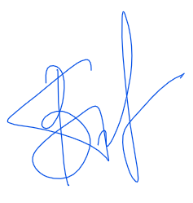 Рабочая программа учебной дисциплины «Художественное проектирование мужской одежды» основной профессиональной образовательной программы высшего образования, рассмотрена и одобрена на заседании кафедры, протокол № 12 от 29.06.2021 г.Рабочая программа учебной дисциплины «Художественное проектирование мужской одежды» основной профессиональной образовательной программы высшего образования, рассмотрена и одобрена на заседании кафедры, протокол № 12 от 29.06.2021 г.Рабочая программа учебной дисциплины «Художественное проектирование мужской одежды» основной профессиональной образовательной программы высшего образования, рассмотрена и одобрена на заседании кафедры, протокол № 12 от 29.06.2021 г.Разработчики рабочей программы учебной дисциплины:Разработчики рабочей программы учебной дисциплины:Разработчики рабочей программы учебной дисциплины:Разработчики рабочей программы учебной дисциплины:профессорВ.В. ГетманцеваВ.В. Гетманцева2доцентЕ.А. Чаленко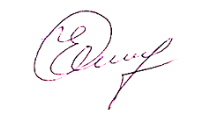 Е.А. ЧаленкоЗаведующий кафедрой:Заведующий кафедрой: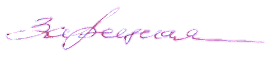 Г.П. Зарецкая восьмой семестр- экзамен Код и наименование компетенцииКод и наименование индикаторадостижения компетенцииПланируемые результаты обучения по дисциплинеПК-2Способен разрабатывать конструкции швейных изделий различного ассортимента, отвечающие комплексу эксплуатационных требованийИД-ПК-2.1Перевод художественных эскизов в технические эскизы, содержащие четкую прорисовку модельных особенностей, с сохранением морфологических характеристикприменяет классические и инновационные технологии в проектировании и изготовлении швейных изделий. выстраивает профессиональную деятельность с применением классических и инновационных технологий в проектировании и изготовлении швейных изделий;анализирует рациональные варианты технического решения при разработке технологических процессов изделий легкой промышленности;обосновывает принятие конкретного технического решения при разработке технологических процессов изделий легкой промышленности; применяет различные варианты технических решений при разработке изделий легкой промышленности.ПК-2Способен разрабатывать конструкции швейных изделий различного ассортимента, отвечающие комплексу эксплуатационных требованийИД-ПК-2.3Применение при разработке конструкций швейных изделий анатомо-физиологических, антропометрических и биомеханических основ проектированияприменяет классические и инновационные технологии в проектировании и изготовлении швейных изделий. выстраивает профессиональную деятельность с применением классических и инновационных технологий в проектировании и изготовлении швейных изделий;анализирует рациональные варианты технического решения при разработке технологических процессов изделий легкой промышленности;обосновывает принятие конкретного технического решения при разработке технологических процессов изделий легкой промышленности; применяет различные варианты технических решений при разработке изделий легкой промышленности.ПК-2Способен разрабатывать конструкции швейных изделий различного ассортимента, отвечающие комплексу эксплуатационных требованийИД-ПК-2.5Разработка модельных конструкции швейных изделий на типовые и нетиповые фигурыприменяет классические и инновационные технологии в проектировании и изготовлении швейных изделий. выстраивает профессиональную деятельность с применением классических и инновационных технологий в проектировании и изготовлении швейных изделий;анализирует рациональные варианты технического решения при разработке технологических процессов изделий легкой промышленности;обосновывает принятие конкретного технического решения при разработке технологических процессов изделий легкой промышленности; применяет различные варианты технических решений при разработке изделий легкой промышленности.ПК-3Способен проводить критический анализ, модифицировать и дорабатывать существующие модели швейных изделий для обеспечения требуемой функциональности и эргономичностиИД-ПК-3.1Модификация конструкции швейных изделий в соответствии с модными тенденциями, внедряемыми новыми материалами и технологиямианализирует проектируемые образцы с точки зрения соответствия требованиям к современным товарам;объясняет критерии выбора того или иного метода устранения дефектов.использует на практике приемы конструирования, моделирования и устранения дефектов посадки одежды на типовые и нетиповые фигуры.ПК-3Способен проводить критический анализ, модифицировать и дорабатывать существующие модели швейных изделий для обеспечения требуемой функциональности и эргономичностиИД-ПК-3.4Критический анализ новой модели швейных изделий на соответствие комплексу потребительских требованийанализирует проектируемые образцы с точки зрения соответствия требованиям к современным товарам;объясняет критерии выбора того или иного метода устранения дефектов.использует на практике приемы конструирования, моделирования и устранения дефектов посадки одежды на типовые и нетиповые фигуры.по очно-заочной форме обучения4з.е.144час.Структура и объем дисциплиныСтруктура и объем дисциплиныСтруктура и объем дисциплиныСтруктура и объем дисциплиныСтруктура и объем дисциплиныСтруктура и объем дисциплиныСтруктура и объем дисциплиныСтруктура и объем дисциплиныСтруктура и объем дисциплиныСтруктура и объем дисциплиныОбъем дисциплины по семестрамформа промежуточной аттестациивсего, часКонтактная аудиторная работа, часКонтактная аудиторная работа, часКонтактная аудиторная работа, часКонтактная аудиторная работа, часСамостоятельная работа обучающегося, часСамостоятельная работа обучающегося, часСамостоятельная работа обучающегося, часОбъем дисциплины по семестрамформа промежуточной аттестациивсего, часлекции, часпрактические занятия, часлабораторные занятия, часпрактическая подготовка, часкурсовая работа/курсовой проектсамостоятельная работа обучающегося, часпромежуточная аттестация, час8 семестрэкзамен14414286636Всего:14414286636Планируемые (контролируемые) результаты освоения: код(ы) формируемой(ых) компетенции(й) и индикаторов достижения компетенцийНаименование разделов, тем;форма(ы) промежуточной аттестацииВиды учебной работыВиды учебной работыВиды учебной работыВиды учебной работыСамостоятельная работа, часВиды и формы контрольных мероприятий, обеспечивающие по совокупности текущий контроль успеваемости;формы промежуточного контроля успеваемостиПланируемые (контролируемые) результаты освоения: код(ы) формируемой(ых) компетенции(й) и индикаторов достижения компетенцийНаименование разделов, тем;форма(ы) промежуточной аттестацииКонтактная работаКонтактная работаКонтактная работаКонтактная работаСамостоятельная работа, часВиды и формы контрольных мероприятий, обеспечивающие по совокупности текущий контроль успеваемости;формы промежуточного контроля успеваемостиПланируемые (контролируемые) результаты освоения: код(ы) формируемой(ых) компетенции(й) и индикаторов достижения компетенцийНаименование разделов, тем;форма(ы) промежуточной аттестацииЛекции, часПрактические занятия, часЛабораторные работы, часПрактическая подготовка, часСамостоятельная работа, часВиды и формы контрольных мероприятий, обеспечивающие по совокупности текущий контроль успеваемости;формы промежуточного контроля успеваемостиСедьмой семестрСедьмой семестрСедьмой семестрСедьмой семестрСедьмой семестрСедьмой семестрСедьмой семестрРаздел I. Художественное проектирование мужской одежды различных видов на фигуры типового телосложенияРаздел I. Художественное проектирование мужской одежды различных видов на фигуры типового телосложенияПК-2: ИД-ПК-2.1ИД-ПК-2.3ИД-ПК-2.5ПК-3: ИД-ПК-3.1ИД-ПК-3.4Тема 1.1 Общие принципы, приемы и методы художественного проектирования одежды. Направление моды в мужской одежде различных видов1212Формы текущего контроля по разделу I:доклад,письменные отчетыПК-2: ИД-ПК-2.1ИД-ПК-2.3ИД-ПК-2.5ПК-3: ИД-ПК-3.1ИД-ПК-3.4Тема 1.2 Особенности художественного проектирования мужской одежды различных видов. Разработка чертежей БК и основных элементов МК изделия определенного вида2210Формы текущего контроля по разделу I:доклад,письменные отчетыПК-2: ИД-ПК-2.1ИД-ПК-2.3ИД-ПК-2.5ПК-3: ИД-ПК-3.1ИД-ПК-3.4Тема 1.3 Классификация конструктивных дефектов одежды24ПК-2: ИД-ПК-2.1ИД-ПК-2.3ИД-ПК-2.5ПК-3: ИД-ПК-3.1ИД-ПК-3.4Тема 1.4 Критерии оценки качества посадки готовой мужской одежды на фигуре человека2410Раздел II. Художественное проектирование мужской одежды промышленного производства на фигуры нетипового телосложенияРаздел II. Художественное проектирование мужской одежды промышленного производства на фигуры нетипового телосложенияФормы текущего контроля по разделу II:письменный отчет с результатами выполненных экспериментально-практических заданий,контрольная работаПК-2: ИД-ПК-2.1ИД-ПК-2.3ИД-ПК-2.5ПК-3: ИД-ПК-3.1ИД-ПК-3.4Тема 2.1 Проектирование мужской одежды промышленного производства на фигуры нетипового телосложения (изготовление полуфабриката мужской одежды и его подгонка на фигуре заказчика; выбор готового изделия с учётом последующей его подгонки на конкретной фигуре)2412Формы текущего контроля по разделу II:письменный отчет с результатами выполненных экспериментально-практических заданий,контрольная работаПК-2: ИД-ПК-2.1ИД-ПК-2.3ИД-ПК-2.5ПК-3: ИД-ПК-3.1ИД-ПК-3.4Тема 2.2 Макетно-жилетный метод художественного проектирования и конструирования мужской одежды на фигуры нетипового телосложения24Формы текущего контроля по разделу II:письменный отчет с результатами выполненных экспериментально-практических заданий,контрольная работаПК-2: ИД-ПК-2.1ИД-ПК-2.3ИД-ПК-2.5ПК-3: ИД-ПК-3.1ИД-ПК-3.4Тема 2.3 Организация процесса промышленного производства мужской одежды по индивидуальным заказам при опережающей примерке готовых образцов изделий2410Формы текущего контроля по разделу II:письменный отчет с результатами выполненных экспериментально-практических заданий,контрольная работаПК-2: ИД-ПК-2.1ИД-ПК-2.3ИД-ПК-2.5ПК-3: ИД-ПК-3.1ИД-ПК-3.4Тема 2.4 Проведение опережающей примерки готового образца изделия на фигуре заказчика нетипового телосложения1412Формы текущего контроля по разделу II:письменный отчет с результатами выполненных экспериментально-практических заданий,контрольная работаЭкзамен36Экзамен по билетамИТОГО за весь период1428102№ ппНаименование раздела и темы дисциплиныСодержание раздела (темы)Раздел IХудожественное проектирование мужской одежды различных видов на фигуры типового телосложенияХудожественное проектирование мужской одежды различных видов на фигуры типового телосложенияТема 1.1Общие принципы, приемы и методы художественного проектирования одежды. Направление моды в мужской одежде различных видовУточнение чертежа (разработанного в КМО) базовой конструкции (БК) и основных элементов модельной конструкции (МК) мужского пиджака в соответствии с эскизом.Тема 1.2Особенности художественного проектирования мужской одежды различных видов. Разработка чертежей БК и основных элементов МК изделия определенного видаРазработка чертежа БК и основных элементов МК мужской сорочки в соответствии с эскизом и выбранной методикой конструированияТема 1.3Классификация конструктивных дефектов одеждыРазработка чертежа БК и МК мужских брюк в соответствии с эскизом и выбранной методикой конструированияТема 1.4Критерии оценки качества посадки готовой мужской одежды на фигуре человекаПроверка качества посадки изготовленных макетов мужской одежды (сорочки, пиджака, брюк)Раздел IIХудожественное проектирование мужской одежды промышленного производства на фигуры нетипового телосложенияХудожественное проектирование мужской одежды промышленного производства на фигуры нетипового телосложенияТема 2.1Проектирование мужской одежды промышленного производства на фигуры нетипового телосложения (изготовление полуфабриката мужской одежды и его подгонка на фигуре заказчика; выбор готового изделия с учётом последующей его подгонки на конкретной фигуре)Разработка конструкции полуфабриката заданного вида мужской одежды. Разработка технологических карт обработки узлов Тема 2.2Макетно-жилетный метод художественного проектирования и конструирования мужской одежды на фигуры нетипового телосложенияРазработка чертежа усовершенствованной МК мужского жилета при использовании макетно-жилетного методаТема 2.3Организация процесса промышленного производства мужской одежды по индивидуальным заказам при опережающей примерке готовых образцов изделийРазработка бланка индивидуального заказа для обеспечения процесса промышленного производства мужской одежды при опережающей примеркеТема 2.4Проведение опережающей примерки готового образца изделия на фигуре заказчика нетипового телосложенияРазработка алгоритмов модификации контуров деталей МК изделия (пиджака) для устранения конструктивных дефектов посадки на фигурах нетипового телосложения№ ппНаименование раздела /темы дисциплины, выносимые на самостоятельное изучениеЗадания для самостоятельной работыВиды и формы контрольных мероприятий(учитываются при проведении текущего контроля)Трудоемкость, часРаздел IХудожественное проектирование мужской одежды различных видов на фигуры типового телосложенияХудожественное проектирование мужской одежды различных видов на фигуры типового телосложенияХудожественное проектирование мужской одежды различных видов на фигуры типового телосложенияХудожественное проектирование мужской одежды различных видов на фигуры типового телосложенияТема 1.1Общие принципы, приемы и методы художественного проектирования одежды. Направление моды в мужской одежде различных видовПодготовка материала к докладу по темеДоклад12Тема 1.2Особенности художественного проектирования мужской одежды различных видов. Разработка чертежей БК и основных элементов МК изделия определенного видаПодготовка эскизов (фотографий) моделей мужской одежды Выбор методик конструирования базовых (БК) и модельной (МК) конструкций различных видов мужской одежды: пиджака, брюк и сорочкиРазработка чертежей деталей базовых (БК) и модельной (МК) конструкций мужских пиджака, брюк и сорочки (М 1:1) Отчет с результатами выполненных экспериментально-практических заданий10Тема 1.4Критерии оценки качества посадки готовой мужской одежды на фигуре человекаПодготовка макетов МК мужской одежды из тканей (пиджака, брюк и сорочки) Примерка макетов и устранение конструктивных дефектов, внесение уточнений в чертежи МК мужской одежды различных видов10Раздел IIХудожественное проектирование мужской одежды различных видов на фигуры нетипового телосложенияХудожественное проектирование мужской одежды различных видов на фигуры нетипового телосложенияХудожественное проектирование мужской одежды различных видов на фигуры нетипового телосложенияХудожественное проектирование мужской одежды различных видов на фигуры нетипового телосложенияТема 2.1Проектирование мужской одежды промышленного производства на фигуры нетипового телосложения (изготовление полуфабриката мужской одежды и его подгонка на фигуре заказчика; выбор готового изделия с учётом последующей его подгонки на конкретной фигуре)Подготовка чертежа МК полуфабриката готового мужского пиджака Подготовка чертежа усовершенствованного макета-жилета мужского пиджака Отчет с результатами выполненных экспериментально-практических заданий12Тема 2.3Организация процесса промышленного производства мужской одежды по индивидуальным заказам при опережающей примерке готовых образцов изделийПодготовка бланка заказа для проведения опережающей примерки готового мужского пиджака на конкретной фигуре заказчикаПодготовка технологических карт обработки узлов мужской одежды Отчет с результатами выполненных заданий10Тема 2.4Проведение опережающей примерки готового образца изделия на фигуре заказчика нетипового телосложенияПодготовка к ЗЛР (круглый стол, дискуссия, полемика, диспут, дебаты). Отчет с результатами выполненных экспериментально-практических заданий12использованиеЭО и ДОТиспользование ЭО и ДОТобъем, часвключение в учебный процесссмешанное обучение8 семестрлекции14В соответствии с расписанием учебных занятийсмешанное обучение8 семестрсамостоятельная работа студентов66В соответствии с расписанием учебных занятийУровни сформированности компетенцийИтоговое количество балловв 100-балльной системепо результатам текущей и промежуточной аттестацииОценка в пятибалльной системепо результатам текущей и промежуточной аттестацииПоказатели уровня сформированности Показатели уровня сформированности Показатели уровня сформированности Уровни сформированности компетенцийИтоговое количество балловв 100-балльной системепо результатам текущей и промежуточной аттестацииОценка в пятибалльной системепо результатам текущей и промежуточной аттестацииуниверсальнойкомпетенцииобщепрофессиональной(-ых) компетенцийпрофессиональной(-ых)компетенции(-й)Уровни сформированности компетенцийИтоговое количество балловв 100-балльной системепо результатам текущей и промежуточной аттестацииОценка в пятибалльной системепо результатам текущей и промежуточной аттестацииПК-2: ИД-ПК-2.1ИД-ПК-2.3ИД-ПК-2.5ПК-3: ИД-ПК-3.1ИД-ПК-3.4высокий85 – 100отлично/зачтено (отлично)/зачтеноОбучающийся:- способен грамотно разрабатывать конструкции швейных изделий различного ассортимента, отвечающие комплексу эксплуатационных требований;- показывает высокие способности в переводе художественных эскизов в технические эскизы, содержащие четкую прорисовку модельных особенностей, с сохранением морфологических характеристик;- демонстрирует системный подход в воплощении творческих замыслов в конструкции швейных изделий, отвечающие комплексу эксплуатационных требований;- грамотно применяет при разработке конструкций швейных изделий анатомо-физиологических, антропометрических и биомеханических основ проектирования;- свободно осуществляет выбор оптимальных конструктивных и композиционных решений для создания безопасной, удобной, функциональной, практичной и эстетичной одежды;- способен проводить критический анализ, модифицировать и дорабатывать существующие модели швейных изделий для обеспечения требуемой функциональности и эргономичности;- показывает четкие системные знания в выявлении и устранении дефектов посадки одежды на типовые и нетиповые фигуры.повышенный65 – 84хорошо/зачтено (хорошо)/зачтено Обучающийся:- способен грамотно с негрубыми ошибками разрабатывать конструкции швейных изделий различного ассортимента, отвечающие комплексу эксплуатационных требований;- показывает способности в переводе художественных эскизов в технические эскизы, содержащие прорисовку модельных особенностей, с некоторыми неточностями;- подробно с некоторыми неточностями применяет при разработке конструкций швейных изделий анатомо-физиологических, антропометрических и биомеханических основ проектирования;- ориентируется в вариантах выбора оптимальных конструктивных и композиционных решений для создания безопасной, удобной, функциональной, практичной и эстетичной одежды;- способен проводить критический анализ, модифицировать и дорабатывать существующие модели швейных изделий для обеспечения требуемой функциональности и эргономичности, не допуская грубых неточностейбазовый41 – 64удовлетворительно/зачтено (удовлетворительно)/зачтеноОбучающийся:- способен разрабатывать конструкции швейных изделий различного ассортимента, используя методический материал;демонстрирует фрагментарные знания по дисциплине;- ответ отражает знания на базовом уровне теоретического и практического материала в объеме, необходимом для дальнейшей учебы и предстоящей работы по профилю обучениянизкий0 – 40неудовлетворительно/не зачтеноОбучающийся:демонстрирует фрагментарные знания теоретического и практического материал, допускает грубые ошибки при его изложении на занятиях и в ходе промежуточной аттестации;испытывает серьёзные затруднения в применении теоретических положений при решении практических задач профессиональной направленности стандартного уровня сложности, не владеет необходимыми для этого навыками и приёмами;не способен выполнить анализ конструкции швейного изделия, технологического процесса производства; выполняет задания только по образцу и под руководством преподавателя;ответ отражает отсутствие знаний на базовом уровне теоретического и практического материала в объеме, необходимом для дальнейшей учебы.Обучающийся:демонстрирует фрагментарные знания теоретического и практического материал, допускает грубые ошибки при его изложении на занятиях и в ходе промежуточной аттестации;испытывает серьёзные затруднения в применении теоретических положений при решении практических задач профессиональной направленности стандартного уровня сложности, не владеет необходимыми для этого навыками и приёмами;не способен выполнить анализ конструкции швейного изделия, технологического процесса производства; выполняет задания только по образцу и под руководством преподавателя;ответ отражает отсутствие знаний на базовом уровне теоретического и практического материала в объеме, необходимом для дальнейшей учебы.Обучающийся:демонстрирует фрагментарные знания теоретического и практического материал, допускает грубые ошибки при его изложении на занятиях и в ходе промежуточной аттестации;испытывает серьёзные затруднения в применении теоретических положений при решении практических задач профессиональной направленности стандартного уровня сложности, не владеет необходимыми для этого навыками и приёмами;не способен выполнить анализ конструкции швейного изделия, технологического процесса производства; выполняет задания только по образцу и под руководством преподавателя;ответ отражает отсутствие знаний на базовом уровне теоретического и практического материала в объеме, необходимом для дальнейшей учебы.№ ппФормы текущего контроляПримеры типовых заданий1Доклад по разделу I Художественное проектирование мужской одежды различных видов на фигуры типового телосложения Тема 1.1 Общие принципы, приемы и методы художественного проектирования одежды. Направление моды в мужской одежде различных видов1.Анализ методик проектирования МК мужской сорочки.2.Оценка качества чертежа (РГР) БК и МК мужской сорочки и посадки ее макета на манекене и фигуре.3.Конструктивные дефекты одежды и способы их исправления.4.Проведение опережающей примерки мужского пиджака.5.Оценка качества чертежа (РГР) БК и МК мужских брюк и посадки их макета на фигуре.6.Оценка качества посадки жилета мужского пиджака на конкретной, нетиповой фигуре (макетно-жилетный метод).2Отчеты по ЛР по разделу I Художественное проектирование мужской одежды различных видов на фигуры типового телосложенияЛР1.Уточнене чертежа (разработанного в КМО) базовой конструкции (БК) и основных элементов модельной конструкции (МК) мужского пиджака в соответствии с эскизом.ЛР2.Разработка чертежа БК и основных элементов МК мужской сорочки в соответствии с эскизом и выбранной методикой конструированияЛР3.Разработка чертежа БК и МК мужских брюк в соответствии с эскизом и выбранной методикой конструирования ЛР4. Проверка качества посадки изготовленных макетов мужской одежды (сорочки, пиджака, брюк)3Отчеты по ЛР по разделу II Художественное проектирование мужской одежды промышленного производства на фигуры нетипового телосложенияЛР5. Разработка конструкции полуфабриката заданного вида мужской одежды. Разработка технологических карт обработки узловЛР6. Разработка чертежа усовершенствованной МК мужского жилета при использовании макетно-жилетного метода ЛР7.Разработка бланка индивидуального заказа для обеспечения процесса промышленного производства мужской одежды при опережающей примерке ЛР8. Разработка алгоритмов модификации контуров деталей МК изделия (пиджака) для устранения конструктивных дефектов посадки на фигурах нетипового телосложения6КР по разделу II Художественное проектирование мужской одежды промышленного производства на фигуры нетипового телосложения1.Разработка чертежа МК мужской сорочки на основе БК изделия в соответствии с эскизом модели.2. Разработка чертежа МК мужских брюк на основе БК изделия в соответствии с эскизом модели.                                                                                                                                                                               3.Разработка чертежа МК мужского пиджака на основе БК изделия в соответствии с эскизом модели.                                                                                                                                                                                      3.Разработка алгоритма модификации контуров МК мужского пиджака с учетом заданного конструктивного дефекта.                                                                                                                                                                   4.Классификация конструктивных дефектов одежды.                                                                                                5.Макетно-жилетный метод проектирования конструкций мужской одежды. Наименование оценочного средства (контрольно-оценочного мероприятия)Критерии оцениванияШкалы оцениванияШкалы оцениванияШкалы оцениванияНаименование оценочного средства (контрольно-оценочного мероприятия)Критерии оценивания100-балльная системаПятибалльная системаПятибалльная системаДокладВ реферате полностью раскрыта заданная тема, проведен анализ и представлены полноценные выводы о проделанной работе.9 – 10 баллов585% - 100%ДокладВ реферате не полностью раскрыта заданная тема, проведен анализ и представлены выводы о проделанной работе.6 – 8 баллов465% - 84%ДокладВ реферате не полностью раскрыта заданная тема, представленные выводы не отражают в полной мере проделанную работу.4 – 5 баллов341% - 64%ДокладВ реферате не раскрыта заданная тема.0 – 3 баллов240% и менее Письменные отчеты по лабораторным работамРабота выполнена полностью. Нет ошибок в логических рассуждениях. Возможно наличие одной неточности или описки, не являющиеся следствием незнания или непонимания учебного материала. Обучающийся показал полный объем знаний, умений в освоении пройденных тем и применение их на практике.6-8 баллов55Письменные отчеты по лабораторным работамРабота выполнена полностью, но обоснований шагов решения недостаточно. Допущена одна ошибка или два-три недочета.4-6 баллов44Письменные отчеты по лабораторным работамДопущены более одной ошибки или более двух-трех недочетов.2-4 баллов33Письменные отчеты по лабораторным работамРабота выполнена не полностью. Допущены грубые ошибки.1-2 балла22Письменные отчеты по лабораторным работамРабота не выполнена.0 баллов22Контрольная работаЗа выполнение контрольного задания испытуемому выставляются баллы9 – 10 баллов55Контрольная работаЗа выполнение контрольного задания испытуемому выставляются баллы6 – 8 баллов44Контрольная работаЗа выполнение контрольного задания испытуемому выставляются баллы4 – 5 баллов33Контрольная работаЗа выполнение контрольного задания испытуемому выставляются баллы0 – 3 баллов22Форма промежуточной аттестацииТиповые контрольные задания и иные материалыдля проведения промежуточной аттестации:Экзамен 7 семестрПисьменное тестированиеЦель освоения дисциплины «Художественное проектирование мужской одежды». Пути улучшения качества посадки мужской одежды на фигурах различного телосложения.Разработка алгоритмов художественного проектирования моделей мужской одежды. Проиллюстрируйте ответ на примере мужского пиджака (М 1:4 или 1:5).Разработка алгоритмов художественного проектирования моделей мужской одежды. Проиллюстрируйте ответ на примере мужских брюк (М 1:4 или 1:5).Разработка алгоритмов художественного проектирования моделей мужской одежды. Проиллюстрируйте ответ на примере мужской сорочки (М 1:4 или 1:5).Разработка алгоритмов конструктивного моделирования исходных модельных конструкций мужской одежды. Проиллюстрируйте ответ на примере полочки мужского пиджака (М 1:4 или 1:5).Разработка алгоритмов конструктивного моделирования исходных модельных конструкций мужской одежды. Проиллюстрируйте ответ на примере спинки мужского пиджака с двумя шлицами по боковым швам (М 1:4 или 1:5).Разработка алгоритмов конструктивного моделирования исходных модельных конструкций мужской одежды. Проиллюстрируйте ответ на примере деталей втачного рукава с расстегивающейся шлицей внизу локтевого шва (М 1:4 или 1:5).Разработка алгоритмов конструктивного моделирования исходных модельных конструкций мужской одежды. Проиллюстрируйте ответ на примере мужских брюк (М 1:4 или 1:5).Разработка алгоритмов конструктивного моделирования исходных модельных конструкций мужской одежды. Проиллюстрируйте ответ на примере мужской сорочки (М 1:4 или 1:5).Разработка алгоритмов проектирования чертежей лекал основных и производных деталей мужской одежды с использованием современных материалов и методов обработки сборочных единиц изделия. Проиллюстрируйте ответ на примере полочки мужского пиджака (М 1:4 или 1:5).Разработка алгоритмов проектирования чертежей лекал основных и производных деталей мужской одежды с использованием современных материалов и методов обработки сборочных единиц изделия. Проиллюстрируйте ответ на примере спинки мужского пиджака с двумя шлицами по боковым швам (М 1:4 или 1:5).Разработка алгоритмов проектирования чертежей лекал основных и производных деталей мужской одежды с использованием современных материалов и методов обработки сборочных единиц изделия. Проиллюстрируйте ответ на примере деталей втачного рукава с расстегивающейся шлицей внизу локтевого шва (М 1:4 или 1:5).Разработка алгоритмов проектирования чертежей лекал основных и производных деталей мужской одежды с использованием современных материалов и методов обработки сборочных единиц изделия. Проиллюстрируйте ответ на примере мужских брюк (М 1:4 или 1:5).Разработка алгоритмов проектирования чертежей лекал основных и производных деталей мужской одежды с использованием современных материалов и методов обработки сборочных единиц изделия. Проиллюстрируйте ответ на примере мужской сорочки (М 1:4 или 1:5).Структурная схема классификации технологических дефектов мужской одежды и способов их упреждения.Структурная схема классификации конструктивных дефектов мужской одежды и способов их устранения.Прогнозирование системных изменений контуров смежных деталей МК мужского пиджака при смещении заданной точки детали изделия вверх, зарисовка внешнего вида дефекта изделия и его наименование.Прогнозирование системных изменений контуров смежных деталей МК мужского пиджака при смещении заданной точки детали изделия вниз, зарисовка внешнего вида дефекта изделия и его наименование.Прогнозирование системных изменений контуров смежных деталей МК мужского пиджака при смещении заданной точки детали изделия вправо, зарисовка внешнего вида дефекта изделия и его наименование.Прогнозирование системных изменений контуров смежных деталей МК мужского пиджака при смещении заданной точки детали изделия влево, зарисовка внешнего вида дефекта изделия и его наименование.Принцип разработки при опережающей примерке алгоритмов модификации контуров основных деталей мужского пиджака для фигур нетипового телосложения (М 1:4 или 1:5).Принцип разработки при опережающей примерке алгоритмов модификации контуров основных деталей мужских брюк для фигур нетипового телосложения (М 1:4 или 1:5).Принцип разработки при опережающей примерке алгоритмов модификации контуров основных деталей мужской сорочки для фигур нетипового телосложения (М 1:4 или 1:5).Макетно-жилетный метод модификации БК и МК мужского пиджака с учетом особенностей фигур нетипового телосложения. Усовершенствованная конструкция жилета (М 1:4 или 1:5).Составление таблицы измерения лекал и готового вида мужского пиджака.Составление таблицы измерения лекал и готового вида мужских брюк.Составление таблицы измерения лекал и готового вида мужской сорочки.Основные этапы выполнения работ при опережающей примерке.Форма промежуточной аттестацииКритерии оцениванияШкалы оцениванияШкалы оцениванияНаименование оценочного средстваКритерии оценивания100-балльная системаПятибалльная системаЭкзамен:письменное тестированиеРаспределение баллов по вопросам билета: например1-й вопрос: 0 – 10 баллов2-й вопрос: 0 – 15балловОбучающийся:демонстрирует знания, отличающиеся глубиной и содержательностью, дает полный исчерпывающий ответ, как на основные вопросы билета, так и на дополнительные;свободно владеет научными понятиями, ведет диалог и вступает в научную дискуссию;способен к интеграции знаний по определенной теме, структурированию ответа, к анализу положений существующих теорий, научных школ, направлений по вопросу билета;логично и доказательно раскрывает проблему, предложенную в билете;свободно выполняет практические задания повышенной сложности, предусмотренные программой, демонстрирует системную работу с основной и дополнительной литературой.Ответ не содержит фактических ошибок и характеризуется глубиной, полнотой, уверенностью суждений, иллюстрируется примерами, в том числе из собственной практики.25 -30 баллов5Экзамен:письменное тестированиеРаспределение баллов по вопросам билета: например1-й вопрос: 0 – 10 баллов2-й вопрос: 0 – 15балловОбучающийся:показывает достаточное знание учебного материала, но допускает несущественные фактические ошибки, которые способен исправить самостоятельно, благодаря наводящему вопросу;недостаточно раскрыта проблема по одному из вопросов билета;недостаточно логично построено изложение вопроса;успешно выполняет предусмотренные в программе практические задания средней сложности, активно работает с основной литературой,демонстрирует, в целом, системный подход к решению практических задач, к самостоятельному пополнению и обновлению знаний в ходе дальнейшей учебной работы и профессиональной деятельности. В ответе раскрыто, в основном, содержание билета, имеются неточности при ответе на дополнительные вопросы.17 – 24 баллов4Экзамен:письменное тестированиеРаспределение баллов по вопросам билета: например1-й вопрос: 0 – 10 баллов2-й вопрос: 0 – 15балловОбучающийся:показывает знания фрагментарного характера, которые отличаются поверхностностью и малой содержательностью, допускает фактические грубые ошибки;не может обосновать закономерности и принципы, объяснить факты, нарушена логика изложения, отсутствует осмысленность представляемого материала, представления о межпредметных связях слабые;справляется с выполнением практических заданий, предусмотренных программой, знаком с основной литературой, рекомендованной программой, допускает погрешности и ошибки при теоретических ответах и в ходе практической работы.Содержание билета раскрыто слабо, имеются неточности при ответе на основные и дополнительные вопросы билета, ответ носит репродуктивный характер. Неуверенно, с большими затруднениями9-16 баллов3Экзамен:письменное тестированиеРаспределение баллов по вопросам билета: например1-й вопрос: 0 – 10 баллов2-й вопрос: 0 – 15балловОбучающийся обнаруживает существенные пробелы в знаниях основного учебного материала, допускает принципиальные ошибки в выполнении предусмотренных программой практических заданий. На большую часть дополнительных вопросов по содержанию экзамена затрудняется дать ответ или не дает верных ответов.0-8 баллов2Форма контроля100-балльная система Пятибалльная системаТекущий контроль 7 семестр:  - доклад раздел 10 – 10 балловзачтено/не зачтено-  защита отчета по лабораторным работам (разделы 1-2)0 - 50 балловзачтено/не зачтено - контрольная работа раздел 20 - 10 балловзачтено/не зачтеноПромежуточная аттестация (экзамен)0 - 30 балловотличнохорошоудовлетворительнонеудовлетворительноИтого за 8 семестр (Художественное проектирование мужской одежды)экзамен 0 - 100 балловотличнохорошоудовлетворительнонеудовлетворительно100-балльная системапятибалльная системапятибалльная система100-балльная системазачет с оценкой/экзамензачет85 – 100 балловотличнозачтено (отлично)65 – 84 балловхорошозачтено (хорошо)41 – 64 балловудовлетворительнозачтено (удовлетворительно)0 – 40 балловнеудовлетворительноНаименование учебных аудиторий, лабораторий, мастерских, библиотек, спортзалов, помещений для хранения и профилактического обслуживания учебного оборудования и т.п.Оснащенность учебных аудиторий, лабораторий, мастерских, библиотек, спортивных залов, помещений для хранения и профилактического обслуживания учебного оборудования и т.п.119071, г. Москва, Малый Калужский переулок, дом 2, строение 6119071, г. Москва, Малый Калужский переулок, дом 2, строение 6аудитории для проведения занятий лекционного типакомплект учебной мебели, технические средства обучения, служащие для представления учебной информации большой аудитории: ноутбук;проектор.аудитории для проведения лабораторных занятий, занятий семинарского типа, групповых и индивидуальных консультаций, текущего контроля и промежуточной аттестациикомплект учебной мебели, технические средства обучения, служащие для представления учебной информации большой аудитории: 10 персональных компьютеров, принтеры; специализированное оборудование: плоттер, термопресс, манекены, принтер текстильный, стенды с образцами.Помещения для самостоятельной работы обучающихсяОснащенность помещений для самостоятельной работы обучающихсячитальный зал библиотеки: компьютерная техника; подключение к сети «Интернет»115035, г. Москва, ул. Садовническая, д. 33115035, г. Москва, ул. Садовническая, д. 33аудитории для проведения занятий лекционного типакомплект учебной мебели, технические средства обучения, служащие для представления учебной информации большой аудитории: ноутбук;проектор.аудитории для проведения лабораторных занятий, занятий семинарского типа, групповых и индивидуальных консультаций, текущего контроля и промежуточной аттестациикомплект учебной мебели, технические средства обучения, служащие для представления учебной информации большой аудитории: 10 персональных компьютеров, принтеры; специализированное оборудование: плоттер, термопресс, манекены, принтер текстильный, стенды с образцами.Необходимое оборудованиеПараметрыТехнические требованияПерсональный компьютер/ ноутбук/планшет,камера,микрофон, динамики, доступ в сеть ИнтернетВеб-браузерВерсия программного обеспечения не ниже: Chrome 72, Opera 59, Firefox 66, Edge 79, Яндекс.Браузер 19.3Персональный компьютер/ ноутбук/планшет,камера,микрофон, динамики, доступ в сеть ИнтернетОперационная системаВерсия программного обеспечения не ниже: Windows 7, macOS 10.12 «Sierra», LinuxПерсональный компьютер/ ноутбук/планшет,камера,микрофон, динамики, доступ в сеть ИнтернетВеб-камера640х480, 15 кадров/сПерсональный компьютер/ ноутбук/планшет,камера,микрофон, динамики, доступ в сеть ИнтернетМикрофонлюбойПерсональный компьютер/ ноутбук/планшет,камера,микрофон, динамики, доступ в сеть ИнтернетДинамики (колонки или наушники)любыеПерсональный компьютер/ ноутбук/планшет,камера,микрофон, динамики, доступ в сеть ИнтернетСеть (интернет)Постоянная скорость не менее 192 кБит/с№ п/пАвтор(ы)Наименование изданияВид издания (учебник, УП, МП и др.)ИздательствоГодизданияАдрес сайта ЭБСили электронного ресурса (заполняется для изданий в электронном виде)Количество экземпляров в библиотеке Университета10.1 Основная литература, в том числе электронные издания10.1 Основная литература, в том числе электронные издания10.1 Основная литература, в том числе электронные издания10.1 Основная литература, в том числе электронные издания10.1 Основная литература, в том числе электронные издания10.1 Основная литература, в том числе электронные издания10.1 Основная литература, в том числе электронные издания10.1 Основная литература, в том числе электронные издания1Андреева Е.Г., Гусева М.А., Гетманцева В.В., Петросова И.А.
Расчетно-графические способы проектирования конструкций плечевых и поясных изделийЭУИМосква, 20192019https://elibrary.ru/item.asp?id=415373382Гусева М.А., Чижова Н.В.,Петросова И.А.,Андреева Е.Г., Гетманцева В.В.Разработка конструкций швейных изделий сложных форм методом макетированияЭУИМ: МГУДТ2016http://znanium.com/catalog/product/966538локальная сеть РГУ им. А.Н.Косыгина3Гусева М.А., Петросова И.А., Андреева Е.Г., Гетманцева В.В. Зарецкая Г.П.Исходная информация для проектирования конструкций одежды. Характеристика и методы построения базовых конструкций плечевых и поясных изделий. Рабочая тетрадь по дисциплине "Конструирование одежды". Части 1-2УПМ.: МГУДТ2016http://znanium.com/catalog/product/966507локальная сеть РГУ им. А.Н.Косыгина10.2 Дополнительная литература, в том числе электронные издания 10.2 Дополнительная литература, в том числе электронные издания 10.2 Дополнительная литература, в том числе электронные издания 10.2 Дополнительная литература, в том числе электронные издания 10.2 Дополнительная литература, в том числе электронные издания 10.2 Дополнительная литература, в том числе электронные издания 10.2 Дополнительная литература, в том числе электронные издания 10.2 Дополнительная литература, в том числе электронные издания 1Гусева М.А., Гетманцева В.В.,Андреева Е.Г., Петросова И.А.,Бутко Т.В. Контроль качества швейных изделий. Учебное пособие: - 2020. - 126 с.  Учебное пособиеМ.: ФГБОУ ВО «РГУ им. А.Н. Косыгина»,2020https://elibrary.ru/item.asp?id=445441722Рогожин А.Ю., Гусева М.А., Лунина Е.В., Петросова И.А., Андреева Е.Г., Гетманцева В.В.Проектирование швейных изделий в САПР. Конспект лекцийЭУИМ.: РГУ им. А.Н.Косыгина  2017https://elibrary.ru/item.asp?id=2914711510.3 Методические материалы (указания, рекомендации по освоению дисциплины (модуля) авторов РГУ им. А. Н. Косыгина)10.3 Методические материалы (указания, рекомендации по освоению дисциплины (модуля) авторов РГУ им. А. Н. Косыгина)10.3 Методические материалы (указания, рекомендации по освоению дисциплины (модуля) авторов РГУ им. А. Н. Косыгина)10.3 Методические материалы (указания, рекомендации по освоению дисциплины (модуля) авторов РГУ им. А. Н. Косыгина)10.3 Методические материалы (указания, рекомендации по освоению дисциплины (модуля) авторов РГУ им. А. Н. Косыгина)10.3 Методические материалы (указания, рекомендации по освоению дисциплины (модуля) авторов РГУ им. А. Н. Косыгина)10.3 Методические материалы (указания, рекомендации по освоению дисциплины (модуля) авторов РГУ им. А. Н. Косыгина)10.3 Методические материалы (указания, рекомендации по освоению дисциплины (модуля) авторов РГУ им. А. Н. Косыгина)1Гусева М.А., Петросова И.А., Андреева Е.Г., Гетманцева В.В, Лунина Е.В.Конструктивное моделирование плечевых и поясных изделий. Учебное пособиеЭУИМ.: РГУ им. А.Н.Косыгина  2017http://elibrary.ru.5№ ппЭлектронные учебные издания, электронные образовательные ресурсыЭБС «Лань» http://www.e.lanbook.com/«Znanium.com» научно-издательского центра «Инфра-М» http://znanium.com/ Электронные издания «РГУ им. А.Н. Косыгина» на платформе ЭБС «Znanium.com» http://znanium.com/Научный информационный ресурс https://www.elibrary.ru/ Платформа Springer Link: https://rd.springer.com/Электронный ресурс Freedom Collection издательства Elsevier https://sciencedirect.com/Образовательная платформа «ЮРАЙТ» https://urait.ru/Профессиональные базы данных, информационные справочные системыНациональной электронной библиотеке» (НЭБ) http://нэб.рф/БД научного цитирования Scopus издательства Elsevier https://www.scopus.com/БД Web of Science компании Clarivate Analytics https://www.webofscience.com/wos/woscc/basic-searchБД Web of Science http://webofknowledge.com/БД CSD-Enterprise компании The Cambridge Crystallographic  https://www.ccdc.cam.ac.uk/База данных Springer Materials: http://materials.springer.com/№п/пПрограммное обеспечениеРеквизиты подтверждающего документа/ Свободно распространяемоеWindows 10 Pro, MS Office 2019 контракт № 18-ЭА-44-19 от 20.05.2019PrototypingSketchUp: 3D modeling for everyoneконтракт № 18-ЭА-44-19 от 20.05.2019V-Ray для 3Ds Max контракт № 18-ЭА-44-19 от 20.05.2019………№ ппгод обновления РПДхарактер изменений/обновлений с указанием разделаномер протокола и дата заседания кафедры